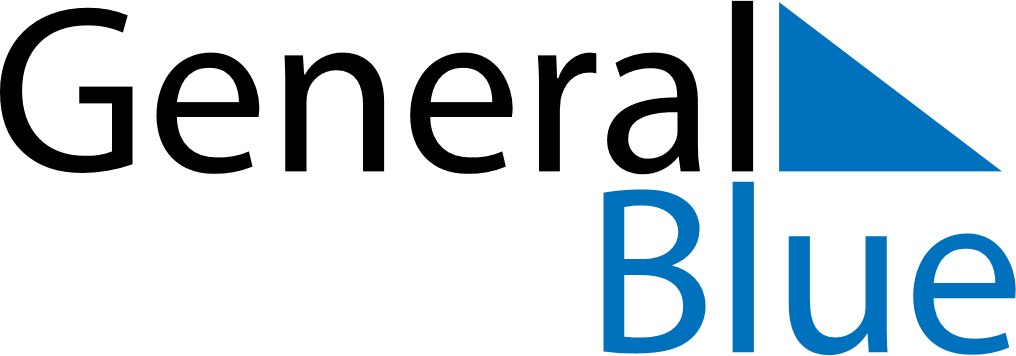 April 2024April 2024April 2024April 2024April 2024April 2024Swan River, Manitoba, CanadaSwan River, Manitoba, CanadaSwan River, Manitoba, CanadaSwan River, Manitoba, CanadaSwan River, Manitoba, CanadaSwan River, Manitoba, CanadaSunday Monday Tuesday Wednesday Thursday Friday Saturday 1 2 3 4 5 6 Sunrise: 7:19 AM Sunset: 8:18 PM Daylight: 12 hours and 58 minutes. Sunrise: 7:17 AM Sunset: 8:20 PM Daylight: 13 hours and 2 minutes. Sunrise: 7:14 AM Sunset: 8:21 PM Daylight: 13 hours and 6 minutes. Sunrise: 7:12 AM Sunset: 8:23 PM Daylight: 13 hours and 11 minutes. Sunrise: 7:10 AM Sunset: 8:25 PM Daylight: 13 hours and 15 minutes. Sunrise: 7:07 AM Sunset: 8:26 PM Daylight: 13 hours and 19 minutes. 7 8 9 10 11 12 13 Sunrise: 7:05 AM Sunset: 8:28 PM Daylight: 13 hours and 23 minutes. Sunrise: 7:03 AM Sunset: 8:30 PM Daylight: 13 hours and 26 minutes. Sunrise: 7:01 AM Sunset: 8:32 PM Daylight: 13 hours and 30 minutes. Sunrise: 6:58 AM Sunset: 8:33 PM Daylight: 13 hours and 34 minutes. Sunrise: 6:56 AM Sunset: 8:35 PM Daylight: 13 hours and 38 minutes. Sunrise: 6:54 AM Sunset: 8:37 PM Daylight: 13 hours and 42 minutes. Sunrise: 6:52 AM Sunset: 8:38 PM Daylight: 13 hours and 46 minutes. 14 15 16 17 18 19 20 Sunrise: 6:49 AM Sunset: 8:40 PM Daylight: 13 hours and 50 minutes. Sunrise: 6:47 AM Sunset: 8:42 PM Daylight: 13 hours and 54 minutes. Sunrise: 6:45 AM Sunset: 8:44 PM Daylight: 13 hours and 58 minutes. Sunrise: 6:43 AM Sunset: 8:45 PM Daylight: 14 hours and 2 minutes. Sunrise: 6:41 AM Sunset: 8:47 PM Daylight: 14 hours and 6 minutes. Sunrise: 6:39 AM Sunset: 8:49 PM Daylight: 14 hours and 10 minutes. Sunrise: 6:36 AM Sunset: 8:50 PM Daylight: 14 hours and 14 minutes. 21 22 23 24 25 26 27 Sunrise: 6:34 AM Sunset: 8:52 PM Daylight: 14 hours and 17 minutes. Sunrise: 6:32 AM Sunset: 8:54 PM Daylight: 14 hours and 21 minutes. Sunrise: 6:30 AM Sunset: 8:56 PM Daylight: 14 hours and 25 minutes. Sunrise: 6:28 AM Sunset: 8:57 PM Daylight: 14 hours and 29 minutes. Sunrise: 6:26 AM Sunset: 8:59 PM Daylight: 14 hours and 33 minutes. Sunrise: 6:24 AM Sunset: 9:01 PM Daylight: 14 hours and 36 minutes. Sunrise: 6:22 AM Sunset: 9:02 PM Daylight: 14 hours and 40 minutes. 28 29 30 Sunrise: 6:20 AM Sunset: 9:04 PM Daylight: 14 hours and 44 minutes. Sunrise: 6:18 AM Sunset: 9:06 PM Daylight: 14 hours and 47 minutes. Sunrise: 6:16 AM Sunset: 9:08 PM Daylight: 14 hours and 51 minutes. 